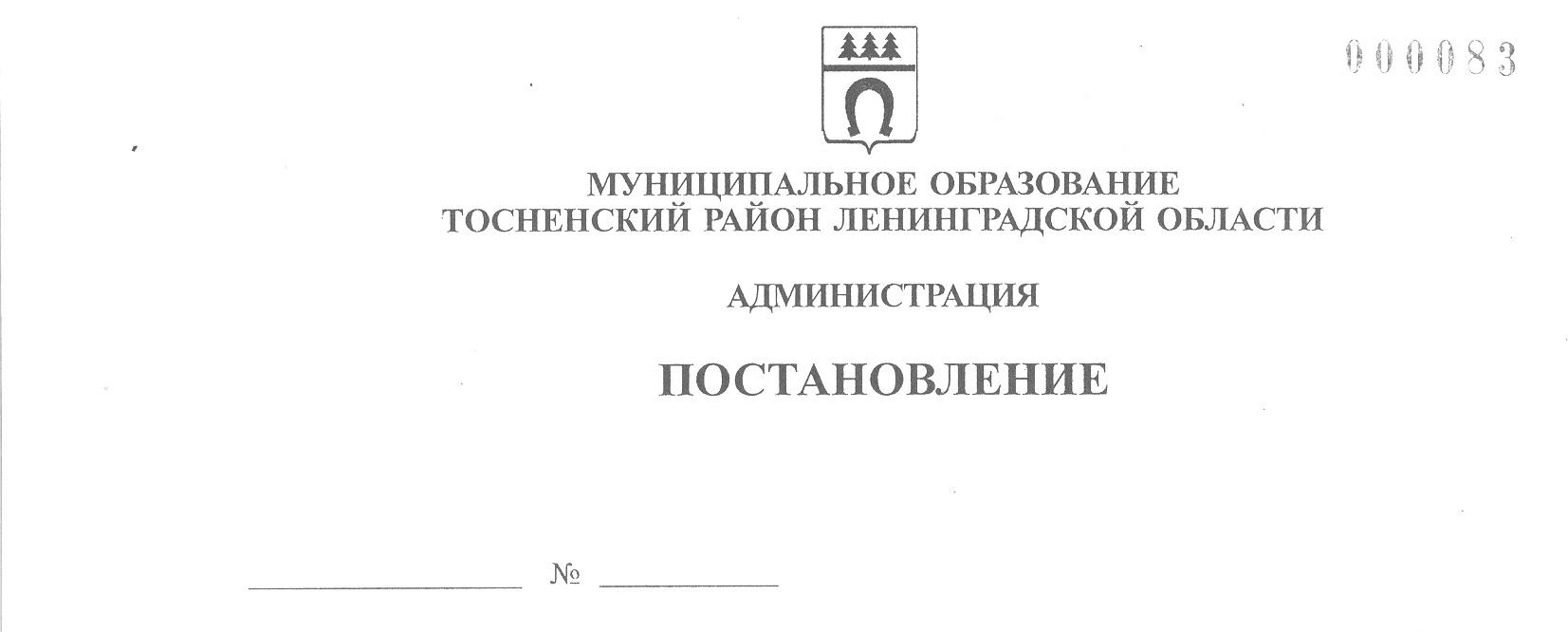 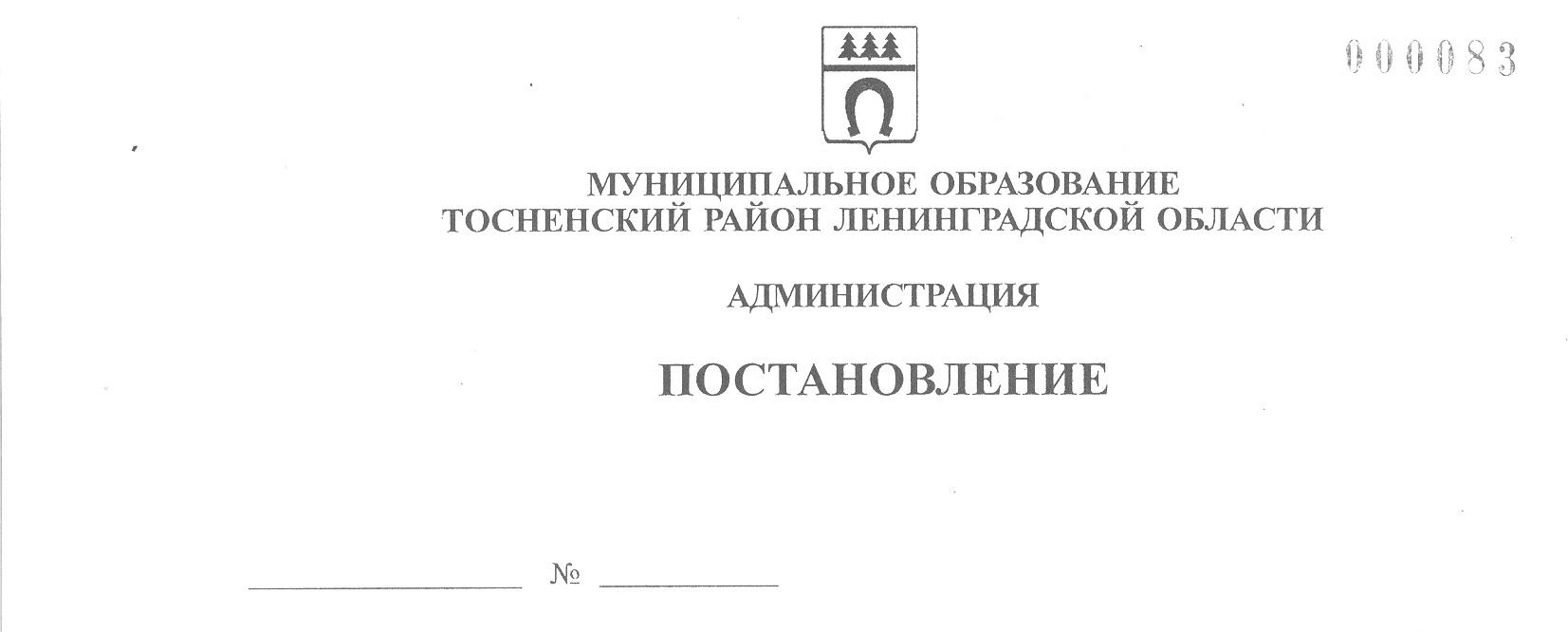 25.05.2020                                  905-паО внесении изменений в  детальный план-графикреализации муниципальной программы «Развитиефизической культуры, спорта и молодежной политикив муниципальном образовании Тосненский районЛенинградской области»На основании постановления администрации муниципального образования Тосненский район Ленинградской области «О внесении изменений в муниципальную программу «Развитие физической культуры, спорта и молодежной политики в муниципальном образовании Тосненский район Ленинградской области» от 23.03.2020 № 498-па, в соответствии с Порядком разработки, утверждения, изменения реализации и оценки эффективности муниципальных программ на территории муниципального образования Тосненский район Ленинградской области и Тосненского городского поселения Тосненского муниципального района Ленинградской области, утвержденным постановлением администрации муниципального образования Тосненский район Ленинградской области от 06.11.2018     № 2647-па, и статьей 25 Устава муниципального образования Тосненский район Ленинградской области администрация муниципального образования Тосненский район Ленинградской областиПОСТАНОВЛЯЕТ:Внести изменения в приложение 1 к постановлению администрации муниципального образования Тосненский район Ленинградской области от 19.12.2018 № 3164-па «Об утверждении детального плана-графика муниципальной программы «Развитие физической культуры, спорта и молодежной политики в муниципальном образовании Тосненский район Ленинградской области»» (с учетом изменений, внесенных постановлениями администрации муниципального образования Тосненский район Ленинградской области от 27.12.2019 № 2409-па и от 20.04.2020 № 701-па), изложив его в новой редакции (приложение).Отделу молодежной политики, физической культуры и спорта администрации муниципального образования Тосненский район Ленинградской области направить в пресс-службу комитета по организационной работе, местному самоуправлению, межнациональным и межконфессиональным отношениям администрации муниципального образования Тосненский район Ленинградской области настоящее постановление для обнародования в порядке, установленном Уставом муниципального образования Тосненский район Ленинградской области.Пресс-службе комитета по организационной работе, местному самоуправлению, межнациональным и межконфессиональным отношениям администрации муниципального образования  Тосненский район Ленинградской области обеспечить обнародование настоящего постановления в порядке, установленном Уставом муниципального образования Тосненский район Ленинградской области.Контроль за исполнением постановления возложить на заместителя главы администрации муниципального образования Тосненский район Ленинградской области по безопасности Цая И.А.Настоящее постановление вступает в силу со дня его принятия.Глава администрации					                               А.Г. КлементьевВиноградова Наталья Алексеевна, 8(81361)2629911 га